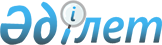 Іле ауданы бойынша шетелдіктер үшін туристік жарнаның мөлшерін бекіту туралыАлматы облысы Іле аудандық мәслихатының 2023 жылғы 23 тамыздағы № 9-32 шешімі
      "Қазақстан Республикасындағы жергілікті мемлекеттік басқару және өзін-өзі басқару туралы" Қазақстан Республикасы Заңының 6-бабы 2-10-тармағына, Шетелдіктер үшін туристік жарнаны төлеу қағидаларын бекіту туралы" Қазақстан Республикасы Үкіметінің 2021 жылғы 5 қарашадағы № 787 қаулысына сәйкес, Іле аудандық мәслихаты ШЕШТІ:
      1. Іле ауданы бойынша шетелдіктер үшін туристерді орналастыру орындарындағы туристік жарна мөлшерлемелері 2023 жылғы 1 қаңтардан бастап 31 желтоқсанды қоса алғанда – болу құнының 1 (бір) пайызы бекітілсін.
      2. Осы шешім алғашқы ресми жарияланған күнінен кейін күнтізбелік он күн өткен соң қолданысқа енгізілсін.
					© 2012. Қазақстан Республикасы Әділет министрлігінің «Қазақстан Республикасының Заңнама және құқықтық ақпарат институты» ШЖҚ РМК
				
      Іле аудандық мәслихатының төрағасы 

Р. Абилова
